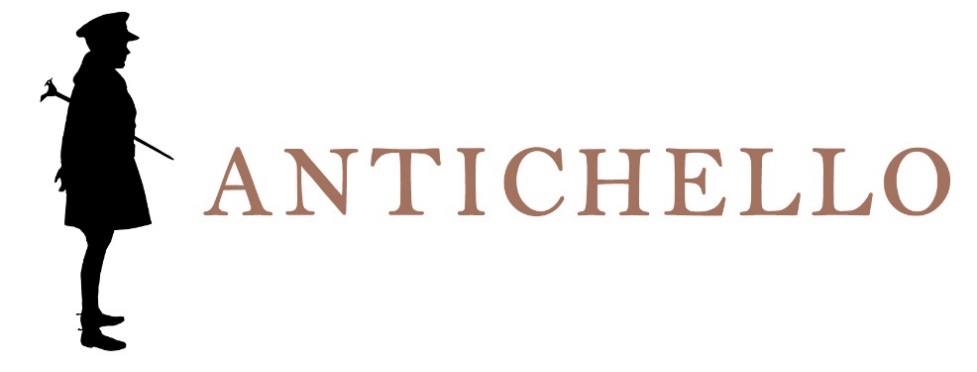 BARDOLINODENOMINAZIONE DI ORIGINE CONTROLLATAZona di produzioneBardolino, ad Est del lago di Garda.Varietà delle uveCorvina 55%, Rondinella 30%, Molinara 15%.Dati analiticiAlcool 12% Vol.Acidità totale ca. 5,50 g/l.VinificazioneVinificazione in rosso a temperatura controllata con lieviti selezionati. Macerazione sulle vinacce di 8 – 10gg.AffinamentoIn contenitori di acciaio inox e ca. 3 mesi in bottiglia.Descrizione organoletticaColore rosso rubino. Profumo di frutta a bacca rossa con delicate note floreali. Sapore fresco ed armonico.Servizio15 – 18 °C in bicchiere tulipano.AccostamentiA tutto pasto, primi piatti e salumi.LongevitàDa bere giovane, entro 2 anni.Imballo:Bott. 750 ml - confezione da 6 bottiglieBott. 375 ml - confezione da 12 bottiglieBott. 1,50 l - confezione da 6 bottiglie.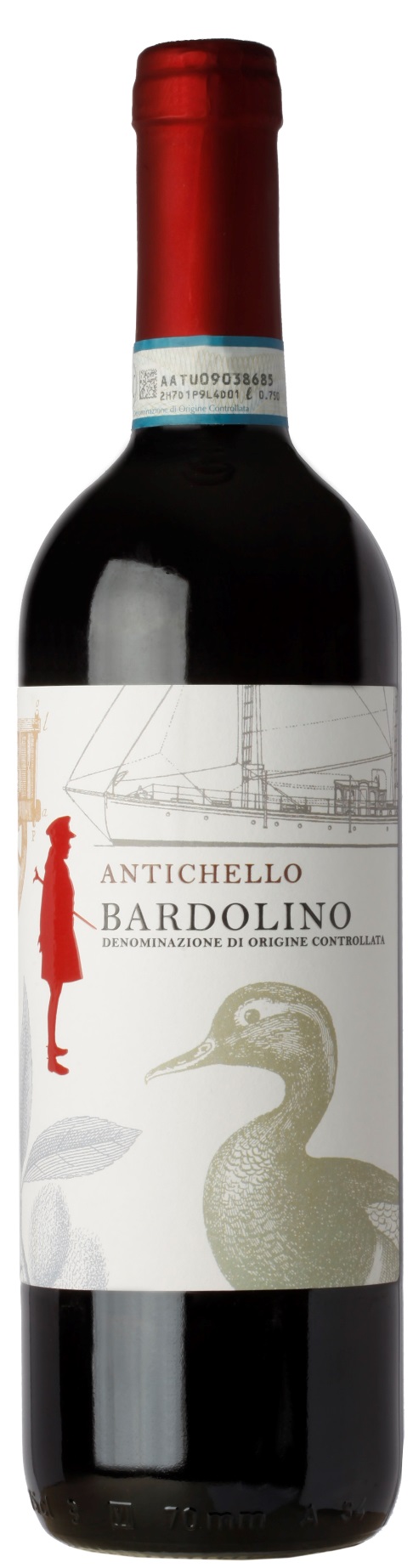 